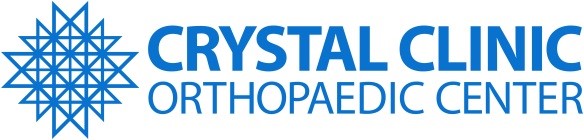 Volunteer ApplicationIf you are interested in volunteering at Crystal Clinic Orthopaedic Center and willing to commit 3-4 hours a week of your time, please complete this application and return to:Jennifer Cerreto MSN, RN, ONCCrystal Clinic Orthopaedic Center3925 Embassy Parkway, Suite 250Akron, Ohio 44333330-670-4078VOLUNTEER SERVICES APPLICATIONCONFIDENTIALPERSONAL INFORMATIONNAME:  First ___________________Middle _____________Last ____________________Email _____________________________________________________________Address ___________________________________________________________City _______________________ State ____________ Zip ___________________Phone ___________________________Secondary Phone ___________________EMERGENCY INFORMATIONEmergency Contact __________________________________________________Relationship to you ______________________Home Phone _________________Cell Phone _____________________________Work Phone _________________QUESTIONNAIRE Why are you interested in volunteering at Crystal Clinic Orthopaedic Center (CCOC)?  __________________________________________________________________________________________________________________________Are you currently seeking volunteer experience to fulfill a community service obligation (i.e. church, school)?   No [   ]  Yes [   ]  - If yes, please describe the service requirements __________________________________________________________________________________________________________________________Service Organization & Contact ___________________________________Phone Number ________________________________Are you physically able to transport patients in a wheelchair? Yes [  ] No [  ]EMPLOYMENT EXPERIENCE:Have you ever worked at a hospital?           Yes [   ]           No [   ]Last Place of Work (if any):  ________________________________________Dates: ___________________________________Position __________________________________ OTHER:Have you ever been convicted of a felony?                   Yes [   ]           No [   ]Have you ever been convicted of a misdemeanor?        Yes [   ]           No [   ]If ‘Yes’ to either question, please describe the conviction(s) in detail, including dates. __________________________________________________________________________________________________________________________How did you hear about this volunteer program?  __________________________________________________________________________________________________________________________Do you hold any special medical or clinical certifications or licenses, or had any medical training of any type?         No [   ]          Yes [   ]  - please list:  __________________________________________________________________________________________________________________________When can you start volunteering?  _________________________________Check when you wish to volunteer.  Each shift can be up to 4 hours.[    ] Monday      __________________ to __________________[    ] Tuesday      __________________ to __________________[    ] Wednesday __________________ to __________________[    ] Thursday    __________________ to __________________[    ] Friday         __________________ to __________________[    ] Saturday      __________________ to __________________[    ] Sunday        __________________ to __________________     CERTIFICATION and AUTHORIZATIONI certify that the information I have provided is true and complete to the best of my knowledge.  I understand that misrepresentation, falsification, or omission of information may disqualify me from further consideration for volunteering, or may result in my termination as a volunteer.  If accepted as a volunteer, I understand that I must abide by all of the policies, rules and regulations of the hospital.I authorize the CCOC to investigate all statements contained  in this application and to make inquires of my personal references, as well as other related matters as may be necessary for determining my eligibility as a volunteer.  I hereby release physicians, employers, schools or individuals from all liability in responding to inquires relating to my volunteer application. Name:  _________________________________________Date:  __________________________________________Depending on the availability of the positions and the return of your references, you will be called for an interview if your application meets our needs.*Prior to volunteering, you will be scheduled for a TB test, drug/nicotine test, background screening and a mandatory orientation class.  Your drug & nicotine test must be negative and your background check must be clear in order for you to on-board as a volunteer for CCOC.